Приложение  1                                                                                                                                                                               к приказу по Центру  туризма и экскурсий№ _____________ от _____________П О Л О Ж Е Н И ЕОб открытом   Первенстве городского  округа город Рыбинск  среди  учащихся по ориентированию памяти Жени Лазарева. Лесной стадионI. Цели и задачи1.1. Цель: популяризация спортивного  ориентирования среди учащихся, мотивация  на здоровый образ жизни и профилактика асоциальных  явлений.1.2. Задачи: • привлекать  подростков к занятиям спортивным ориентированием; • повышать спортивный и технический  уровень  учащихся;• выявить  сильнейших спортсменов  для участия  в областных соревнованиях.  II. Время, место, программа и условия  проведения2.1. Открытое   Первенство городского  округа город Рыбинск  среди  учащихся по ориентированию памяти Жени Лазарева. Лесной стадион(далее - соревнования) проводятся 10 апреля 2021 г. в лесном массиве у д. Суховское. Старт – в районе моста через р. Черемуха по окружной дороге с 14.00. Проезд  авт. № 12 до остановки «Мариевка» и далее пешком или личным автотранспортом. (Информационный бюллетень см. Приложение 2).2.2. Программа:- ориентирование по выбору, кросс – спринт, 1142091711Я.2.3. Участие в соревнованиях рассматривается как согласие   участников на обработку  их персональных данных  и на видео- и фотосъёмку для создания электронного каталога, буклета и другой продукции с целью популяризации данного  мероприятия и размещение результатов на сайте Центра туризма и экскурсий.III. Руководство соревнованиями3.1. Общее руководство соревнованиями осуществляет организационный комитет соревнований (Приложение 3).3.2. Соревнования проходят при поддержке Департамента образования Администрации городского округа город Рыбинск Ярославской области, организация соревнований возлагается на Центр  туризма и экскурсий, непосредственное руководство соревнованиями осуществляет Главная судейская коллегия.IV. Участники соревнований:4.1. К участию в соревнованиях допускаются:МЖ8 – 10, 2011 – 2013 г.р. (самостоятельно) и младше (в  сопровождении родителей).МЖ12 – 14, 2010 – 2007 г.р.МЖ16 – 18, 2006 – 2003 г. р.МЖ21, 2002 г.р. и старше (тренировочный старт).4.2. При прохождении регистрации участникам необходимо предоставить:  страховой полис (оригинал) страхования от несчастного случая на соревнованиях, медицинский допуск для участников моложе 18 лет обязателен, совершеннолетние участники могут предоставить заявление о персональной ответственности за своё здоровье.V.Обеспечение безопасности участников и зрителей, медицинское обеспечение, антидопинговое обеспечение спортивных соревнований 5.1. В  целях  обеспечения  безопасности зрителей и  участников соревнования  разрешается  проводить в  соответствии с  инструкцией по технике безопасности по проведению соревнований по спортивному ориентированию и согласно требованиям Правил обеспечения безопасности при проведении официальных спортивных соревнований, утвержденных постановлением Правительства Российской Федерации от 18 апреля 2014 г. № 353 и Правилами соревнований по виду  спорта «Спортивное ориентирование».5.2. Ответственность за  безопасность проведения  соревнований  несет проводящая  организация и ГСК. Ответственность за соответствие подготовки участников требованиям, предъявляемым к  дистанциям соревнований, несут представители делегации и сами участники. Участие в спортивных соревнованиях осуществляется только при наличии полиса страхования жизни и здоровья от несчастных случаев, который представляется в комиссию по допуску на каждого участника спортивных соревнований. Страхование участников спортивных соревнований может производиться как за счет родителей, бюджетных средств субъектов Российской Федерации, так и внебюджетных средств в соответствии с законодательством Российской Федерации.5.3. Оказание скорой медицинской помощи осуществляется в соответствии с приказом Министерства здравоохранения Российской Федерации от 01.03.2016 г. № 134Н «О порядке оказания медицинской помощи лицам, занимающимся физической культурой и спортом (в том числе при подготовке и проведении физкультурных мероприятий и спортивных мероприятий), включая порядок медицинского осмотра лиц, желающих пройти спортивную подготовку, заниматься физической культурой и спортом в организациях и (или) выполнить нормативы испытаний (тестов) всероссийского физкультурно-спортивного комплекса «Готов к труду и обороне».Основанием для допуска спортсмена к спортивным соревнованиям по медицинским заключениям является заявка с отметкой «Допущен» напротив каждой фамилии спортсмена с подписью врача по лечебной физкультуре или врача по спортивной медицине и заверенной личной печатью, при наличии подписи с расшифровкой ФИО врача в конце заявки, заверенной печатью допустившей спортсмена медицинской организации, имеющей лицензию на осуществление медицинской деятельности, перечень работ и услуг, который включает лечебную физкультуру и спортивную медицину (возможна медицинская справка о допуске к соревнованиям, подписанная врачом по лечебной физкультуре или врачом по спортивной медицине и заверенная печатью медицинской организации, отвечающей вышеуказанным требованиям). 5.4. С целью обеспечения сохранности жизни и здоровья спортсменов, тренеров и иных участников соревнований и зрителей, а также в целях профилактики новой короновирусной инфекции (СОVID-19) и ее производных все участники соревнований обязаны соблюдать вводимые федеральными и местными органами власти Российской Федерации санитарно-гигиенические нормы, санитарно – эпидемиологические правила и требования.VI. Финансирование6.1. Расходы  по организации  и   проведению  соревнований  несёт  Центр туризма и экскурсий.6.2. Проезд участников к месту соревнований  и  питание  за счёт командирующих организаций или за свой счёт.VII. Заявки на участие7.1.Заявка на orgeo до 08 апреля 2021 года до 18.00 час. Именные заявки на участие в соревнованиях,  заверенные врачом и командирующей организацией, документы, удостоверяющие личность участников, подаются в мандатную комиссию ГСК  10 апреля 2021г. до старта команды.7.2. Не заявившиеся участники стартуют после всех при наличии свободных карт.YIII. Определение результатов соревнований8.1. Результаты определяются по группам,  согласно Правилам проведения соревнований по спортивному ориентированию  2017 года  и  идут в зачет спортивно – массовой  программы  «От высот к  вершинам. Лесной стадион».IX. Награждение участников9.1. Участники, занявшие  призовые  места  в  своих возрастных группах, награждаются  грамотами  Департамента образования городского округа город Рыбинск Ярославской области. Представители  команд  могут  сформировать  призовой  фонд.Настоящее Положение является вызовом на соревнования.Основание: приказ Центра туризма  и  экскурсий от ___________________№_______________. Директор:                                                                                                             Н.В. КосолобоваИсп. руководитель  туристско – массового  отдела                                         И.А. СедоваПриложение 2Информационный бюллетеньТехническая  информация   на   10.04.2021 г.Старт с  14.00. 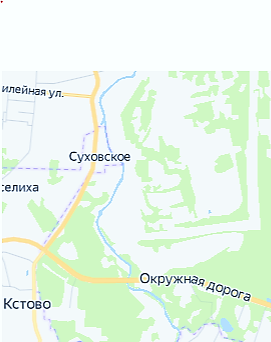 Программа:  ориентирование  по выбору, кросс-спринт.  Контрольное время – 60 мин. Аварийный азимут – 1350. Старт и финиш разнесены.Карта: М 1: 5000,  h =  2,5  м, цветная, 2019 г.Местность: лесопарковая зона, покрытая лесом на 80%.Опасные места: склоны  р. Черемуха, окопы, бытовой  мусор, собаки. На лед и шоссе не выходить!  По огородам и дворовым территориям частного сектора не бегать!  В  лесу  уже могут быть клещи.Границы района: с севера и  востока – р. Черемуха, с  юга – окружная дорога Рыбинск – Ярославль, с запада – дорога Рыбинск – Михайловское.Старт: свободный по готовности, стартовый  интервал -  1  минута  с  соблюдением социальной дистанции. Участник самостоятельно заполняет личную карточку участника, в  которую вписывает личный номер из стартового протокола. На  старте  участник  получает карту. Отметка: в  личной карточке участника (в соответствующей номеру КП клетке). Возможно использование   электронной  отметки SFR. В этом случае чип выдается  в  стартовом коридоре. Утеря  чипа – 500 руб.С  первым  весенним  стартом! Удачи!Приложение  3                                                                                                                                                                               Состав организационного комитетаГлавная судейская коллегия:Седова Ирина Анатольевна                   – главный судья;Парамонова Алевтина Александровна – главный секретарь;Третьякова Ксения Александровна – начальник дистанции (по согласованию).Валик Любовь Борисовна – комендант. Титова Любовь Борисовна – врач (по согласованию).Возрастная группаГода рожденияКоличество КППримечаниеМЖ8 – 10 2011– 2013 г.р.10Участники 2014 г.р. и младше стартуют в сопровождении родителей (взрослых)МЖ12 – 142010 – 2007 г.р.13МЖ16 – 182006 – 2003 г. р.17МЖ212002 г.р. и старше17тренировочный стартПредседатель оргкомитетаТимофеева Анжела АнатольевнаЗаместитель директора – начальник отдела развития общего и дополнительного образования Департамента образования Администрации Городского округа город Рыбинск Ярославской области  (по согласованию)Члены оргкомитета:Косолобова Наталья ВалерьевнаГалкина Юлия Викторовнадиректор Центра туризма и экскурсийглавный специалист отдела по молодежной политике  Департамента по физической культуре, спорту и молодежной политике (по согласованию)Седова Ирина Анатольевнаруководитель  туристско-массового отдела Центра туризма и экскурсийФёдоров Евгений Фёдоровичпедагог-организатор туристско-массового отдела Центра туризма и экскурсий